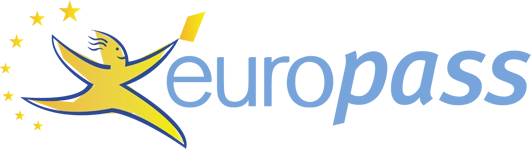 PERSONAL INFORMATION	Suhail Ahmad  Akabe Mah. Eyyubiye.1493sokak.no5 .1kat, 63000 ŞANLIURFA (Turkey)    +905379710194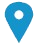 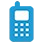   suhailahmad1980@hotmail.com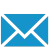 Sex Male | Date of birth 08/11/1980 | Nationality SyrianWORK EXPERIENCE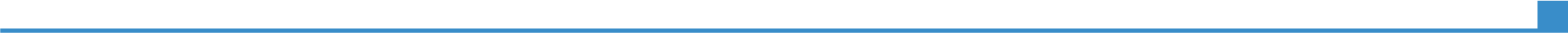 01/06/2013–01/11/2014	protection psychologistDRC, KILIS (Turkey)Working with clients to help them make changes to their behaviour through a variety of psychological therapiesProviding counsellingIdentifying and diagnosing mental, behavioural or emotional disordersDeveloping treatment plansAdministering psychological tests and assessing the resultsConducting research through interviews, surveys and observations08/01/2015–07/01/2017	Psychosocials Team LeaderIMC, Şanlıurfa (Turkey)Provide individual or group psychological support such as counselling and support groups to the GbSE attending the Tingathe workshops.Provide capacity building for the team on identification and handling of different behaviours during implementation of project activities.Support partners and community members on the identification and handling of GbSE in line with principles of psychosocial support.Provide support to the curriculum development process for the workshops to ensure that components of psychosocial principles are incorporated.Develop technical reports on specific cases identified during the individual psychological support sessions.Coordinate feedback meetings with the team and department.05/02/2017–12/09/2017	Clinical PsychologistGoal Organisation, Adana (Turkey)Making assessments and interpretations based on biopsychosocial evaluations, psychometric tests, semi-structured interviews, therapy sessions and neuropsychological assessments.Collaborating with other healthcare providers to evaluate medical and physical condition of clients.Formulating and creating personalized interventions, treatments and management plans for clients.Assessing clients' risk, considering their mental health and social needs when performing interventions.Interacting with clients and other parties regarding performing interventions.Employing various treatment methods such as psychotherapy, hypnosis, behavior modification, stress reduction therapy and psychodrama.Measuring effectiveness of interventions and implementing changes where required.Ensuring the maintenance and safe storage of accurate program and client records, and all other pertinent documents.Maintaining confidentiality of clients’ treatment and records in accordance with HIPAA. Participating in clinical training seminars and mentoring assistant psychologists, psychology students and interns on site.Working towards positioning the agency as a pioneer in psychological interventions.29/08/2002–06/02/2012	psychology lectureruniversity of Aleppo, Aleppo (Syria)Instruct students and prepare lesson plans.Lecture about the mental characteristics of a person or group.Discuss diseases and disorders of the mind and mental state.Create instructional resources for use in the classroom.Plan, prepare and deliver instructional activities.Create positive educational climate for students to learn in.Meet course and school-wide student performance goals.Participate in ongoing training sessions.Create lesson plans and modify accordingly throughout the year.Maintain grade books.Grade papers and perform other administrative duties as needed.Write grant proposals to gain funding for further research.Create projects designed to enhance lectures.Read and stay abreast of current topics in education.01/06/2018–2019	case management officerconcern, sanliurfa (Turkey)Admits new clients by reviewing records and applications; conducting orientations.Determines clients' requirements by completing intake interviews; determining need for therapeutic medical, psycho-social, and psychiatric evaluations; reviewing therapist evaluations, treatment objectives, and plans.Establishes treatment programs by setting schedules and routines; coordinating services being provided; arranging resources, including transportation and escort.Monitors cases by verifying clients' attendance; observing and evaluating treatments and responses; advocating for needed services and entitlements; obtaining additional resources; intervening in crises; providing personal support.Maintains clients' records by reviewing case notes; logging events and progress.Communicates clients' progress by conducting weekly interdisciplinary meetings and evaluations; disseminating results and obstacles to therapeutic team and family; identifying treatment influences.Prepares clients' discharge by reviewing and amplifying discharge plans; coordinating discharge and post-discharge requirements; orienting and training family members; providing resources.Improves staff competence by providing educational resources; balancing work requirements with learning opportunities; evaluating the application of learning to changes in treatment results.Improves treatment results by studying, evaluating, and re-designing processes; implementing changes; rewriting policies and procedures.Improves financial status by analyzing results; monitoring variances; identifying trends; recommending actions to management.Meets budget by monitoring expenses; implementing cost-saving actions.Prepares reports by collecting, analyzing, and summarizing treatment and results data and trends; compiling statistics; completing grant and subsidy applications.Updates job knowledge by participating in educational opportunities; reading professional publications; maintaining personal networks; participating in professional organizations.Enhances department and organization reputation by accepting ownership for accomplishing new and different requests; exploring opportunities to add value to job accomplishments.- Lecturer in university of Mardın 2019--2020––Department of psychology                                                                 -    mental health coordinator 2020-2022.INARA-Gaziantep.Turkey                                                                     Implementing programs and treatments                                                                  , increasing community mental health awareness,                                                                consulting with other medical and science professionals about patient cases and therapeutic                                     careEDUCATION AND TRAINING10/09/1996–15/05/2002	Psychosocial StudiesAleppo University, Aleppo (Syria)10/09/2002–15/05/2004	Diploma of PedagogyUniversity of Aleppo, Aleppo (Syria)10/09/2010–15/05/2012	Master Degree of Psychology (Humanistic Therapy)University of Damascus, Damascus (Syria)	2019 master degree in Aramıc language and Hebrew culture 95%	Mardın University –turkey PERSONAL SKILLSMother tongue(s)	Arabic, Kurdish, ENGLISH. TURKISH-Hebrew –Syriac- Persian Foreign language(s)English	C1	C1	C1	C1	C1Turkish	C1	C1	C1	C1	C1Persian	C1	C1	C1	C1	C1Levels: A1 and A2: Basic user - B1 and B2: Independent user - C1 and C2: Proficient user Common European Framework of Reference for LanguagesCommunication skills	▪ Excellent written and verbal communication skills.Confident, articulate, and professional speaking abilities (and experience)Empathic listener and persuasive speaker.Writing creative or factual.Speaking in public, to groups, or via electronic media.Excellent presentation and negotiation skills.Organisational / managerial skills	I worked as a psychologist. I taught psychology for 10 years. I have done a lot of work with children and women and I am experienced in this. I have been trained in logotherapy and cbt.Job-related skills	Logotherapy techniquesCbt techniques Supporting methodsDigital skills	SELF-ASSESSMENT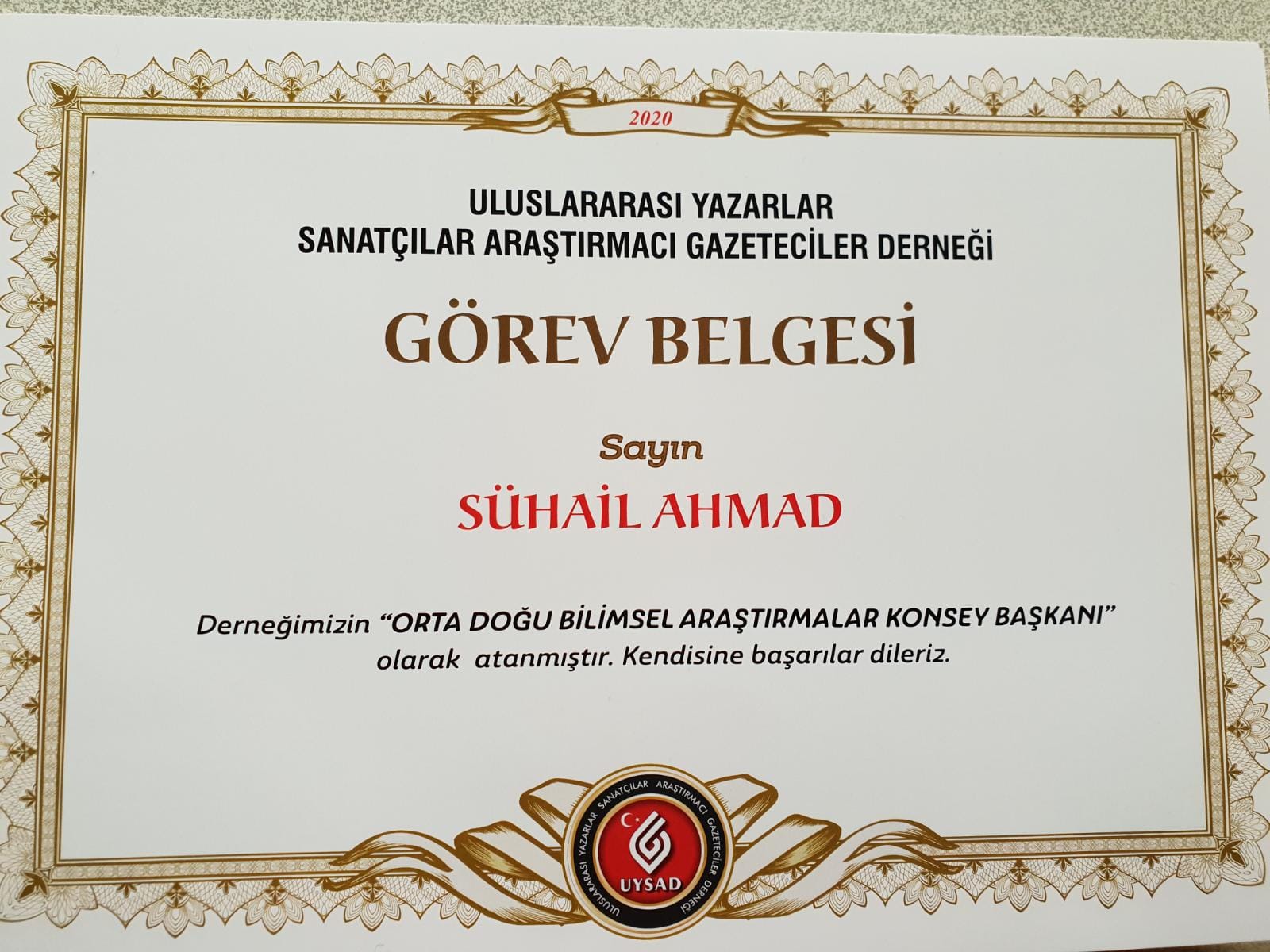 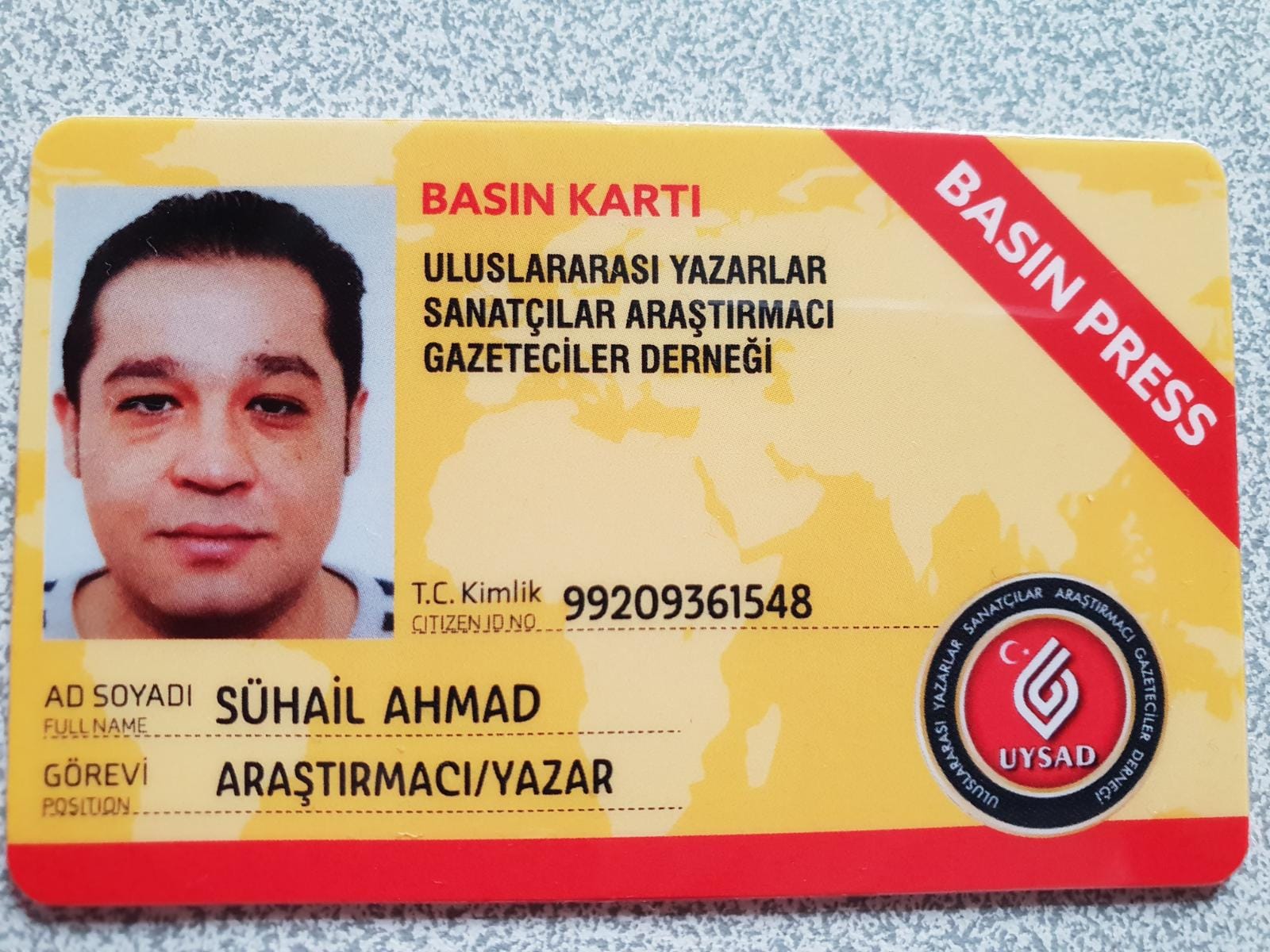 Digital skills - Self-assessment gridMicrosoft Office Programs (Word, Excel, PowerPoint, Outlook)ADDITIONAL INFORMATIONCertifications	GBV (TOT)Certifications	Psychological Firt Aid for Children Trainer Certifications	Case Management officer with concern Certifications	Introduction to Sexual exploitation and abuseTOT psychological first aid	trainer for teachers with ministry of educationInformation processingCommunicationContent creationSafetyProblem- solvingProficient userProficient userProficient userProficient userProficient user